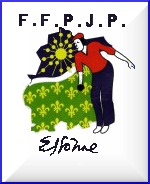 Calendrier Essonne 2015 JOURDateCatDHeureFormDimanche07/12/14DEP911er Tour Coupe de l'Essonne (date butoir)Dimanche21/12/14DEP912ème Tour Coupe de l'Essonne (date butoir)Dimanche11/01/015DEP91Cadrages Coupe de l'Essonne (date butoir)Dimanche08/02/15DEP911/4 finale Coupe de l'Essonne (date butoir)Samedi21/02/15Coupe de France 16ème Samedi21/02/15DEP91VERT LE GRAND 1/2 finale (matin) & Finale Coupe Essonne13hSamedi21/02/15DEP91VERT LE GRAND 14h30DOUDimanche22/02/15Coupe de France 8ème Samedi28/02/15LIG91VERT LE GRAND (comité) Qualif Ligue TàT Seniors14h30TàTSamedi28/02/15LIG91VERT LE GRAND (comité) Qualif Ligue TàT Dames14h30TàTSamedi28/02/15DEP91VERT LE GRAND16h30TàTSamedi28/02/15DEP91VERT LE GRAND DAMES 16h30TàTDimanche01/03/15LIG91VERT LE GRAND (comité) Qualif Ligue Dou Seniors14h30DOUDimanche01/03/15LIG91VERT LE GRAND (comité) Qualif Ligue Dou Dames14h30DOUDimanche01/03/15DEP91VERT LE GRAND16h30DOUDimanche01/03/15DEP91VERT LE GRAND DAMES 16h30DOUJeudi05/03/15VET91BONDOUFLE Vétérans 55 ans et +14h30DOUSamedi07/03/15LIG95VAUREAL Champt de Ligue TàT Seniors8h00TàTSamedi07/03/15LIG95VAUREAL Champt de Ligue TàT Dames8h00TàTSamedi07/03/15DEP91CORBEIL14h30DOUSamedi07/03/15PRO91SAULX LES CHARTREUX14h30DOUDimanche08/03/15LIG95HERBLAY Champt de Ligue Dou Seniors8h00DOUDimanche08/03/15LIG95HERBLAY Champt de Ligue Dou Dames8h00DOUDimanche08/03/15LIG95HERBLAY Champt de Ligue Dou Jeunes9h30DOUDimanche08/03/15DEP91MILLY LA FORET14h30DOUDimanche08/03/15PRO91BOISSY SOUS ST YON14h30DOUDimanche08/03/15DEP91BONDOUFLE Circuit Provençal T91 (réservé 91)8h15DOUMardi10/03/15VET91MORANGIS Chall. Germano AGAZZI Vétérans 60 ans et +14H30TRIJeudi12/03/15VET91EGLY Vétérans 55 ans et +14h30DOUSamedi14/03/15CD91BRUNOY SAUV. (par poule) Qualificatif Deptl TàT S14h30TàTSamedi14/03/15CD91BALLANCOURT (par poule) Qualificatif Deptl TàT S14h30TàTSamedi14/03/15CD91BALLANCOURT début Champt Deptl TàT Dames14h30TàTDimanche15/03/15CD91PARAY V. POSTE Champt Deptl TàT Seniors9hTàTDimanche15/03/15CD91PARAY V. POSTE Champt Deptl TàT Dames9hTàTDimanche15/03/15CD91PARAY V. POSTE Champt Deptl TàT Jeunes14h30TàTDimanche15/03/15DEP91PARAY V. POSTE AB ou ABC ???14h30DOUDimanche15/03/15DEP91PALAISEAU Circuit Provençal H. Coste8h15DOUMardi17/03/15VET91LISSES Vétérans 55 ans et +14h30DOUJeudi19/03/15VET91VERT LE GRAND Vétérans 60 ans et +14h30TRISamedi21/03/15LIG91VERT LE GRAND (comité) Qualif Ligue Tri Promo14h30TRISamedi21/03/15PRO91VERT LE GRAND16h30TRISamedi21/03/15DEP91QUINCY S SENART MIXTE T91 (RéservéEssonne)14h30DOUDimanche22/03/15LIG91VERT LE GRAND (comité) Qualif Ligue Dou Mixte14h30DOUDimanche22/03/15DEP91VERT LE GRAND MIXTE16H30DOUMardi24/03/15VET91BRETIGNY S ORGE Vétérans 55 ans et +14h30DOUJeudi26/03/15CD91GIF S YVETTE 1er Qualif. Vétérans 60 ans & + Réservé 91 14h30TRISamedi28/03/15CD91BREUILLET (par poule) Qualificatif Deptl Dou S14h30DOUSamedi28/03/15CD91VAUHALLAN (par poule) Qualificatif Deptl Dou S14h30DOUSamedi28/03/15CD91VAUHALLAN début Champt Deptl Dou Dames14h30DOUDimanche29/03/15CD91CHILLY-MAZARIN Champt Deptl Dou Seniors9hDOUDimanche29/03/15CD91CHILLY-MAZARIN Champt Deptl Dou Dames9hDOUDimanche29/03/15CD91CHILLY-MAZARIN Champt Deptl TRI Jeunes14h30TRIDimanche29/03/15DEP91CHILLY-MAZARIN 14h30DOUMardi31/03/15VET91CBPRO RIS (formule AB) Vétérans 55 ans et +14h30TRIJeudi02/04/15VET91PALAISEAU 2ème Qualif. Vétérans 60 ans & + Réservé 91 14h30TRISamedi04/04/15LIG95CORMEILLES Champt de Ligue Tri Promo8h00TRISamedi04/04/15DEP91BRETIGNY S ORGE Chall. Patricia MARTINS MIXTE14h30TRISamedi04/04/15PRO91GIF SUR YVETTE14h30DOUDimanche05/04/15LIG95ARNOUVILLE Champt de Ligue Dou Mixte8h00DOUDimanche05/04/15LIG95ARNOUVILLE Champt de Ligue Tri Jeunes 9h30TRIDimanche05/04/15DEP91MENNECY14h30DOUDimanche05/04/15PRO91LIMOURS14h30DOUDimanche05/04/15DEP91LIMOURS DAMES14h30DOUDimanche05/04/15DEP91MAISSE Circuit Provençal T91 (réservé 91)8h15DOULundi06/04/15DEP91CSPP BRUNOY MIXTE 14h30DOULundi06/04/15PRO91CSPP BRUNOY 14h30DOUMardi07/04/15VET91CORBEIL Vétérans 55 ans et +14h30DOUJeudi09/04/15LIG91VERT LE GRAND (comité) Qualif Ligue Tri Vétérans14h30TRIJeudi09/04/15VET91VERT LE GRAND Vétérans 60 ans et +16h30TRISamedi11/04/15LIG91BRUNOY CSPP Qualif Ligue Tri J. Prov (open IDF)8h00TRISamedi11/04/15PRO91MASSY14h30DOUSamedi11/04/15DEP91OLLAINVILLE MIXTE T91 (réservé Essonne)14h30DOUDimanche12/04/15LIG91BRUNOY CSPP Champt de Ligue Tri J. Prov8h00TRIDimanche12/04/15PRO91BRUNOY CSPP MIXTE14h30DOUDimanche12/04/15DEP91BRUNOY CSPP Circuit Provençal H. Coste8h15TRIDimanche12/04/15DEP91VILLIERS SUR ORGE14h30DOUMardi14/04/15VET91EPINAY TRIP. SPINOL (Formule AB) Vétérans 55 ans et +14h30DOUJeudi16/04/15LIG95VAUREAL Champt de Ligue Tri Vétérans8h00TRIJeudi16/04/15VET91SVCP VIRY Vétérans 55 ans et +14h30DOUSamedi18/04/15CD91BRUNOY CSPP Champt Deptl Tri J. Prov (début)9h00TRISamedi18/04/15DEP91MORANGIS14H30DOUSamedi18/04/15PRO91MAROLLES14H30DOUSamedi18/04/15DEP91MAROLLES DAMES14H30DOUDimanche19/04/15CD91BRUNOY CSPP Champt Deptl Tri J. Prov (suite) 9h00TRIDimanche19/04/15DEP91BRUNOY CSPP ABC 14h30DOUMardi21/04/14VET91COURCOURONNES Vétérans 55 ans et +14h30DOUJeudi23/04/15CD91CHILLY-MAZ. 3è Qualif. Vétérans 60 ans & + Réservé 91 14h30TRISamedi25/04/15LIG91VERT LE GRAND Qualif Ligue Dou J. Prov (open IDF)8h00DOUSamedi25/04/15DEP91VAUHALLAN14h30DOUSamedi25/04/15PRO91MONTHLERY14h30DOUSamedi25/04/15DEP91MONTHLERY DAMES14h30DOUDimanche26/04/15LIG91VERT LE GRAND Champt de Ligue Dou J. Prov8h00DOUDimanche26/04/15DEP91VERT LE GRAND 14h30DOUDimanche26/04/15DEP91VERT LE GRAND Circuit Provençal H. Coste8h15DOUMardi28/04/15VET91BOUSSY SAINT ANTOINE Vétérans 55 ans et +14h30DOUJeudi30/04/15CD91YERRES BO 4è Qualif. Vétérans 60 ans & + Réservé 91 14h30TRIVendredi01/05/15NAT77MELUN National Dou Mixte10h DOUVendredi01/05/15PRO91BREUILLET14h30DOUSamedi02/05/15PRO91EPINAY TRIP. SPINOLIENNE14h30DOUSamedi02/05/15DEP91COURCOURONNES (formule AB) MIXTE14h30TRISamedi02/05/15DEP91FLEURY Circuit Provençal H. Coste8h15DOUDimanche03/05/15LIG91VERT LE GRAND (comité) Qualif Ligue Tri Seniors14h30TRIDimanche03/05/15LIG91VERT LE GRAND (comité) Qualif Ligue Tri Dames14h30TRIDimanche03/05/15DEP91VERT LE GRAND 16h30TRIDimanche03/05/15DEP91VERT LE GRAND DAMES 16h30TRIMardi05/05/15CD91VILLABE Champt Deptl Tri Vétérans 10hTRIMardi05/05/15VET91VILLABE ouvert aux Vétérans 60 ans & +14h30TRIJeudi07/05/15VET91ETRECHY Vétérans 55 ans et +14h30DOUVendredi08/05/15REG92CHATENAY M. REGIONAL TRI S & Dou D9h00Vendredi08/05/15DEP91FLEURY ABC au profit d'ELA14h30DOUSamedi09/05/15CD91MILLY LA F. (par poule) Qualificatif Deptl Tri Promo14h30TRISamedi09/05/15CD91DRAVEIL (par poule) Qualificatif Deptl Tri Promo14h30TRIDimanche10/05/15CD91LISSES Champt Deptl Tri Promo9hTRIDimanche10/05/15PRO91LISSES14h30TRIDimanche10/05/15DEP91MAROLLES MIXTE T91 (réservé Essonne)14h30DOUDimanche10/05/15DEP91SVCP VIRY Circuit Provençal T91 (réservé 91)8h15DOUMardi12/05/15VET91DRAVEIL Vétérans 55 ans et +14h30DOUJeudi14/05/15LIG95HERBLAY Champt de Ligue Tri Seniors8h00TRIJeudi14/05/15LIG95HERBLAY Champt de Ligue Tri Dames8h00TRIJeudi14/05/15LIG95HERBLAY Champt de Ligue Tri Jeunes9h30TRIJeudi14/05/15PRO91ETRECHY Challenge ALDO14h30DOUJeudi14/05/15DEP91ETRECHY14h30DOUSamedi16/05/15CD91VIRY ABP Champt Deptl Dou J. Prov (début)8h30DOUSamedi16/05/15PRO91BOUSSY SAINT ANTOINE Chall. Henri ROUSSEAU14h30DOUSamedi16/05/15DEP91VILLABE MIXTE14h30TRIDimanche17/05/15CD91VIRY ABP Champt Deptl Dou J. Prov (suite)8h30DOUDimanche17/05/15PRO91VIRY ABP14h30DOUDimanche17/05/15DEP91VERT LE GRAND Parcours Jeunes & T91 Jeunes (rés. Ess)9h00Dimanche17/05/15DEP91VERT LE GRAND Journée Féminines9h00Mardi19/05/15VET91FLEURY Vétérans 55 ans et +14h30DOUJeudi21/05/15VET91SAINT CHERON Vétérans 55 ans et +14h30DOUSamedi23/05/15CD91CROSNES/BOVY Champt Deptl Dou Mixte (début)14h30DOUSamedi23/05/15DEP91MONTHLERY14h30DOUSamedi23/05/15DEP91CBPRO RIS DAMES14h30DOUDimanche24/05/15CD91CROSNES/BOVY Champt Deptl Dou Mixte (suite)9h00DOUDimanche24/05/15DEP91CROSNES/BOVY MIXTE T9114h30DOUDimanche24/05/15PRO91CROSNES/BOVY14h30DOUDimanche24/05/15DEP77MELUN JEUNES Trophée 77/9114h00DOUDimanche24/05/15DEP91CBPRO RIS Circuit Provençal T91 (réservé 91)8h15DOULundi25/05/15DEP91SAINT PIERRE DU PERRAY MIXTE14h30TRILundi25/05/15PRO91S G S14h30DOUMardi26/05/15VET91CSPP BRUNOY Vétérans 55 ans et +14h30DOUJeudi28/05/15VET91BOUSSY SAINT ANTOINE Vétérans 55 ans et +14h30DOUSamedi30/05/15CD91D'HUISON LONG. (par poule) Qualificatif Deptl Tri S14h30TRISamedi30/05/15DEP91D'HUISON LONG. JEUNES T91 (réservé Essonne) 14h00TàTSamedi30/05/15CD91BRETIGNY (par poule) Qualificatif Deptl Tri S14h30TRISamedi30/05/15CD91BRETIGNY début Champt Deptl Tri Dames14h30TRIDimanche31/05/15CD91ST GERMAIN ARP Champt Deptl Tri Seniors9hTRIDimanche31/05/15CD91ST GERMAIN ARP Champt Deptl Tri Dames9hTRIDimanche31/05/15CD91ST GERMAIN ARP Champt Deptl DOU Jeunes9hDOUDimanche31/05/15DEP91ST GERMAIN ARP 14h30TRIDimanche31/05/15DEP91FLEURY Circuit Provençal H. Coste8h15DOUMardi02/06/15VET91CBPRO RIS (formule AB) Vétérans 55 ans et +14h30DOUVendredi05/06/15GP91VERT LE GD Grand Prix Vétérans (Poule) 55 ans & +10hDOUVendredi05/06/15VET91VERT LE GD Concours Vétérans (él.directe) 55 ans & +14h30DOUVendredi05/06/15DEP91VERT LE GRAND COUPE DE FRANCE Finale départle19hSamedi06/06/15NAT91VERT LE GRAND 8ème National DOU Mixte10hDOUSamedi06/06/15DEP91VERT LE GRAND Challenge de la ville Mixte16hDOUDimanche07/06/15NAT91VERT LE GRAND 8ème National DOU Mixte (suite)9hDOUDimanche07/06/15DEP91VERT LE GRAND Challenge de la ville Mixte (suite)10hDOUDimanche07/06/15DEP91VERT LE GRAND Mixte14h30DOUDimanche07/06/15DEP91VERT LE GRAND JEUNES Trophée 77/91 14h30DOUMardi09/06/15VET91BAULNE Vétérans 55 ans et +14h30DOUJeudi11/06/15VET91SGS Chall. H. GARCIA (poule) Vétérans 55 ans et +10h00DOUSamedi13/06/15CDF13ST CANNAT Champt France TRI VétéransTRISamedi13/06/15PRO91BONDOUFLE Challenge Henri Marcille14h30DOUSamedi13/06/15DEP91BONDOUFLE 14h30DOUSamedi13/06/15DEP91BONDOUFLE DAMES14h30DOUSamedi13/06/15DEP91BONDOUFLE JEUNES T91 (réservé Essonne)14h00TàTDimanche14/06/15NAT78SARTROUVILLE National Tri Jeunes10h00TRIDimanche14/06/15CDF13ST CANNAT Champt France TRI Vétérans (suite)TRIDimanche14/06/15DEP91VERT LE GD (Comité) Mixte Chall Prdte Rés Ess (ABC) 14h30TRIMardi16/06/15VET91MAROLLES Vétérans 55 ans et +14h30DOUJeudi18/06/15CD91SVCP VIRY Champt Deptl Dou Vétérans 60 ans &+ 10h00DOUJeudi18/06/15VET91SVCP VIRY Vétérans 55 ans et +14h30DOUVendredi19/06/15DEP91MILLY LA FORET (Nocturne) 19hDOUVendredi19/06/15CDF84PERTUIS Champt France TRI J. PROV8h30TRISamedi20/06/15CDF84PERTUIS Champt France TRI J. PROV8h30TRISamedi20/06/15DEP91CROSNES/BOVY Gd Prix de Ville (poule 6 éq-limité 126éq)9h00TRIDimanche21/06/15CDF84PERTUIS Champt France TRI J. PROV (Suite)8h30TRIDimanche21/06/15DEP91VIRY APGV Chall. Ch. Dagele MIXTE (Ter. Vert le Gd)ABC14h30TRIDimanche21/06/15DEP91BONDOUFLE Circuit Provençal H. Coste8h15DOUMardi23/06/15VET91BALLANCOURT Vétérans 55 ans et +14h30DOUJeudi25/06/15VET91BREUILLET Vétérans 55 ans et +14h30DOUSamedi27/06/15CDF82MONTAUBAN Champt France TRI Dames8h30TRISamedi27/06/15CDF82MONTAUBAN Champt France TRI Promo8h30TRISamedi27/06/15PRO91DRAVEIL 5è Grd Prix Promo (Par Poule - Voir encart)9h00DOUSamedi27/06/15PRO91DRAVEIL Challenge l'Adresse15h00DOUSamedi27/06/15DEP91DRAVEIL Concours Féminin (par poules 11 Pts)14h00DOUSamedi27/06/15DEP91CBPRO RIS MIXTE T91 (réservé Essonne)14h30DOUSamedi27/06/15DEP91ABP VIRY 5ème Chall. P. Messier (J. Prov) (V. Encart)9h00DOUDimanche28/06/15CDF82MONTAUBAN Champt France TRI Dames (suite)8h30TRIDimanche28/06/15CDF82MONTAUBAN Champt France TRI Promo (suite)8h30TRIDimanche28/06/15PRO91DRAVEIL 5è Grd Prix Promo (suite)9h00DOUDimanche28/06/15PRO91DRAVEIL 14h30DOUDimanche28/06/15DEP91ABP VIRY 5ème Chall. P. Messier (J. Prov) (suite)9h00DOUDimanche28/06/15DEP91ABP VIRY 3ème Chall. L'Avant Match DAMES9h30DOUDimanche28/06/15DEP91ABP VIRY Circuit Prov H. Coste8h15DOUMardi30/06/15VET91WISSOUS Vétérans 55 ans et +14h30DOUJeudi02/07/15VET91SAINT PIERRE DU PERRAY Vétérans 55 ans et +14h30 DOUSamedi04/07/15CD91MORIGNY Champt Deptl TRI Mixte (début)14h30TRISamedi04/07/15DEP91MENNECY14h30DOUSamedi04/07/15PRO91PALAISEAU14h30DOUDimanche05/07/15CD91MORIGNY Champt Deptl TRI Mixte (suite)9hTRIDimanche05/07/15DEP91MORIGNY MIXTE14h30DOUDimanche05/07/15PRO91WISSOUS14h30TRIMardi07/07/15VET91WISSOUS Vétérans 55 ans et +14h30DOUJeudi09/07/15VET91BOISSY S ST YON (formule AB) Vétérans 55 ans et +14h30DOUSamedi11/07/15CDF10TROYES Champt France TàT Seniors8h30TàTSamedi11/07/15CDF10TROYES Champt France DOU Dames8h30DOUSamedi11/07/15DEP91MAISSE14h30DOUSamedi11/07/15PRO91MAISSE Challenge Pascal BISSON14h30DOUSamedi11/07/15DEP91MAISSE JEUNES14h30DOUDimanche12/07/15CDF10TROYES Champt France TàT Seniors (suite)8h30TàTDimanche12/07/15CDF10TROYES Champt France DOU Dames (suite)8h30DOUDimanche12/07/15DEP91MENNECY14h30DOUDimanche12/07/15PRO91MENNECY14H30DOUDimanche12/07/15DEP91BAULNE Circuit Prov H. Coste8h15DOUMardi14/07/15DEP91MENNECY14h30DOUJeudi16/07/15VET91QUINCY SOUS SENRT Vétérans 55 ans et +14h30 DOUSamedi18/07/15DEP91SVCP VIRY MIXTE14h30TRISamedi18/07/15PRO91BALLANCOURT14h30DOUDimanche19/07/15DEP91QUINCY SOUS SENART 14h30DOUDimanche19/07/15PRO91QUINCY SOUS SENART 14h30DOUDimanche19/07/15DEP91CBPRO RIS Circuit Prov H. Coste8h15DOUMardi21/07/15VET91BAULNE Vétérans 55 ans et +14h30 DOUJeudi23/07/15VET91VIGNEUX (formule AB) Vétérans 55 ans et +14h30 DOUSamedi25/07/15CDF35RENNES Champt France DOU Mixte8h30DOUDimanche26/07/15CDF35RENNES Champt France DOU Mixte (suite)8h30DOUDimanche26/07/15DEP91CSPP BRUNOY Circuit Prov H. Coste8h15DOUMardi28/07/15VET91COURCOURONNES Vétérans 55 ans et +14h30 DOUJeudi30/07/15VET91VAUHALLAN Vétérans 55 ans et +14h30 DOUSamedi01/08/15PRO91FLEURY14h30DOUDimanche02/08/15DEP91VERT LE GRAND14h30DOUDimanche02/08/15DEP91VERT LE GRAND Circuit Provençal T91 (réservé 91)8h15DOUJeudi06/08/15VET91MORIGNY Vétérans 55 ans et +14h30DOUSamedi08/08/15DEP91MAISSE MIXTE14h30DOUDimanche09/08/15DEP91VERT LE GRAND14h30DOUJeudi13/08/15VET91EGLY Vétérans 55 ans et +14h30DOUSamedi15/08/15DEP91VERT LE GRAND14h30DOUDimanche16/08/15DEP91VERT LE GRAND14h30DOUJeudi20/08/15VET91PALAISEAU Vétérans 55 ans et +14h30DOUSamedi22/08/15CDF58NEVERS Champt France TRI Jeunes8h30TRISamedi22/08/15DEP91MORIGNY14h30DOUSamedi22/08/15PRO91MORIGNY14h30DOUSamedi22/08/15PRO91MORIGNY DAMES PROMOTION14h30DOUDimanche23/08/15CDF58NEVERS Champt France TRI Jeunes (Suite)8h30TRIDimanche23/08/15DEP91MILLY LA FORET14h30DOUDimanche23/08/15PRO91MILLY LA FORET14h30DOUDimanche23/08/15DEP91CSPP BRUNOY Circuit Prov H. Coste8h15DOUMardi25/08/15VET91PALAISEAU Vétérans 55 ans et +14h30DOUJeudi27/08/15VET91MORANGIS Vétérans 55 ans et +14h30DOUVendredi28/08/15CDF82MONTAUBAN Champt France DOU J. Prov.8h30DOUSamedi29/08/15CDF82MONTAUBAN Champt France DOU J. Prov. (suite)8h30DOUSamedi29/08/15INT93SEVRAN International Tri Seniors10hTRISamedi29/08/15CD91CORBEIL Champt Deptl Dou Promo14h30 DOUDimanche30/08/15CDF82MONTAUBAN Champt France DOU J. Prov. (suite)8h30DOUDimanche30/08/15INT93SEVRAN International Tri Seniors (suite)10hTRIDimanche30/08/15CD91CORBEIL Champt Deptl Dou Promo (suite)9hDOUDimanche30/08/15PRO91CORBEIL14h30DOUDimanche30/08/15DEP91SAINT PIERRE DU PERRAY14h30DOUDimanche30/08/15DEP91PALAISEAU Circuit Provençal T91 (réservé 91)8h15DOUMardi01/09/15VET91CHILLY-MAZARIN Vétérans 55 ans et +14h30DOUJeudi03/09/15CD91COURCOURONNES Champt Deptl TàT Vétérans10hTàTJeudi03/09/15VET91COURCOURONNES ouvert Vétérans 55 ans et +14h30DOUSamedi05/09/15CDF11NARBONNE Champt France TRI Seniors8h30TRISamedi05/09/15NAT93ROSNY National Tri Seniors10hTRISamedi05/09/15CD91BAULNE Champt Deptl TàT Promo14h30TàTSamedi05/09/15DEP91OLLAINVILLE MIXTE14h30DOUDimanche06/09/15CDF11NARBONNE Champt France TRI Seniors (suite)8h30TRIDimanche06/09/15NAT93ROSNY National Tri Seniors (suite)10hTRIDimanche06/09/15CD91BAULNE Champt Deptl TàT Promo (suite)9hTàTDimanche06/09/15PRO91BAULNE14h30DOUDimanche06/09/15DEP91FLEURY MIXTE14h30TRIDimanche06/09/15DEP91CBPRO RIS Circuit Prov H. Coste8h15TRIMardi08/09/15VET91PLESSIS-PATE Vétérans 55 ans et +14h30DOUJeudi10/09/15VET91D'HUISON LONGUEVILLE Vétérans 55 ans et +14h30DOUSamedi12/09/15CDF64PAU Champt France DOU Seniors8h30DOUSamedi12/09/15CDF64PAU Champt France TàT Dames8h30TàTSamedi12/09/15NAT77MELUN National Tri Seniors10hTRISamedi12/09/15PRO91VILLIERS SUR ORGE14h30TRIDimanche13/09/15CDF64PAU Champt France DOU Seniors (suite)8h30DOUDimanche13/09/15CDF64PAU Champt France TàT Dames (suite)8h30TàTDimanche13/09/15NAT77MELUN National Tri Seniors (suite)10hTRIDimanche13/09/15DEP77MELUN JEUNES Trophée 77/91 14h00DOUDimanche13/09/15PRO91ST PIERRE DU PERRAY GRAND PRIX DE LA VILLE8h30DOUDimanche13/09/15PRO91ST PIERRE DU PERRAY 2ème concours (élim.directe)14h30DOUDimanche13/09/15DEP91CBPRO RIS Circuit Provençal T91 (réservé 91)8h15DOUMardi15/09/15VET91VILLABE Vétérans 55 ans et +14h30DOUJeudi17/09/15NAT92CLICHY SOUS BOIS 5è NATIONAL VETERANS9hTRIVendredi18/09/15NAT92CLICHY SOUS BOIS 5è NATIONAL VETERANS (suite)TRISamedi19/09/15NAT93BLANC-MESNIL National Tri Seniors & Dou dames10hTRISamedi19/09/15CD91BONDOUFLE Champt Deptl TàT J. Prov.14h30TàTSamedi19/09/15DEP91BONDOUFLE JEUNES Trophée 77/91 (Récompenses)14h00DOUSamedi19/09/15PRO91EGLY14h30DOUSamedi19/09/15DEP91EPINAY TRI SPIN. MIXTE 14H30DOUDimanche20/09/15NAT93BLANC-MESNIL National Tri Seniors & dames (suite)9hTRIDimanche20/09/15CD91BONDOULE Champt Deptl TàT J. Prov. (suite)8h30TàTDimanche20/09/15DEP91BONDOUFLE ABC 14h30DOUMardi22/09/15VET91BRUNOY SAUVAGEON Vétérans 55 ans et +14h30DOUJeudi24/09/15VET91MAISSE Vétérans 60 ans et +14h30DOUSamedi26/09/15DEP91CSPP BRUNOY 5ème Grand Prix Provençal9h00DOUSamedi26/09/15DEP91MORANGIS Grand Prix de la Ville de Morangis9h00DOUSamedi26/09/15DEP91MORANGIS 14H30DOUDimanche27/09/15DEPCoupe de France 1er Tour Hors départ. (date butoir)Dimanche27/09/15DEP91CSPP BRUNOY 5ème Grand Prix Provençal (suite)9h00DOUDimanche27/09/15DEP91CSPP BRUNOY MIXTE14h30DOUDimanche27/09/15DEP91CSPP BRUNOY Circuit Prov H. Coste8h15DOUDimanche27/09/15DEP91MORANGIS Grand Prix de la Ville de Morangis (suite)9h00DOUDimanche27/09/15DEP91MORANGIS 14h30DOUMardi29/09/15VET91ST MICHEL S ORGE SMS Vétérans 55 ans et +14h30DOUJeudi01/10/15VET91MASSY Vétérans 55 ans et +14h30DOUSamedi03/10/15CNCSamedi03/10/15CDC 1ère journéeDimanche04/10/15CNCDimanche04/10/15CRC DDimanche04/10/15Coupe régional JeuneDimanche04/10/15DEP91BOUSSY SAINT ANTOINE14H30DOUDimanche04/10/15PRO91PLESSIS-PATE14H30DOUMardi06/10/15VET91MILLY LA FORET Vétérans 60 ans et +14h30DOUJeudi08/10/15VET91SAULX LES CHARTREUX Vétérans 60 ans et +14h30DOUSamedi10/10/15CDC 2ème journéeDimanche11/10/15CRC H & DDimanche11/10/15CDC 3ème journéeMardi13/10/15VET91MORIGNY Vétérans 55 ans et +14h30DOUJeudi15/10/15VET91MONTHLERY Vétérans 55 ans et +14h30DOUSamedi17/10/15CNCSamedi17/10/15DEP91VERT LE GRAND MASTER FEMININ9h00Samedi17/10/15DEP91MASSY14H30DOUSamedi17/10/15PRO91VIGNEUX14h30DOUDimanche18/10/15CNCDimanche18/10/15CRC H & DDimanche18/10/15CDC 4ème journéeMardi20/10/15VET91VILLIERS (formule AB) Vétérans 55 ans et +14h30DOUJeudi22/10/15VET91VIGNEUX (formule AB) Vétérans 55 ans et +14h30DOUSamedi24/10/15CDC 5ème journéeDimanche25/10/15Coupe régional JeuneDimanche25/10/15CRC H & DDimanche25/10/15DEP91BRUNOY SAUVAGEON14h30DOUDimanche25/10/15PRO91SAINT CHERON14h30DOUMardi27/10/15VET91EPINAY TRI SPIN. (formule AB) Vétérans 55 ans et +14h30DOUJeudi29/10/15VET91MENNECY Vétérans 55 ans et +14h30DOUSamedi31/10/15CNCSamedi31/10/15CRC H & D FinaleSamedi31/10/15DEP91VERT LE GRAND (comité) CDC H & D Finale (Barrages)9h00Samedi31/10/15DEP91VERT LE GRAND (comité) CDC H & D Finale 14h00Samedi31/10/15DEP91VERT LE GRAND MIXTE14H30DOUSamedi31/10/15PRO91VERT LE GRAND 14H30DOUDimanche01/11/15DEP91SVCP VIRY Finales des T91 (J. Prov, Mixte & Jeunes)9h00Dimanche01/11/15DEP91LES ULIS MIXTE14h30TRIDimanche01/11/15CNCDimanche01/11/15CRC H & D FinaleSamedi07/11/15DEP91VERT LE GD (comité) (ABC) organisé par les arbitres14h30DOUSamedi07/11/15DEP91VERT LE GD DAMES organisé par les arbitres14h30DOUDimanche27/09/15DEPCoupe de France 2ème Tour Hors départ. (date butoir)Dimanche08/11/15CRC MontéeDimanche08/11/15DEP91MENNECY Coupe Dirigeants (Inscript avt 03/11)14h30DOUSamedi21/11/15CNC FinaleDimanche22/11/15CNC FinaleSamedi14/11/15A G COMITE DEPARTEMENTALSamedi21/11/15PRISE DES CONCOURS